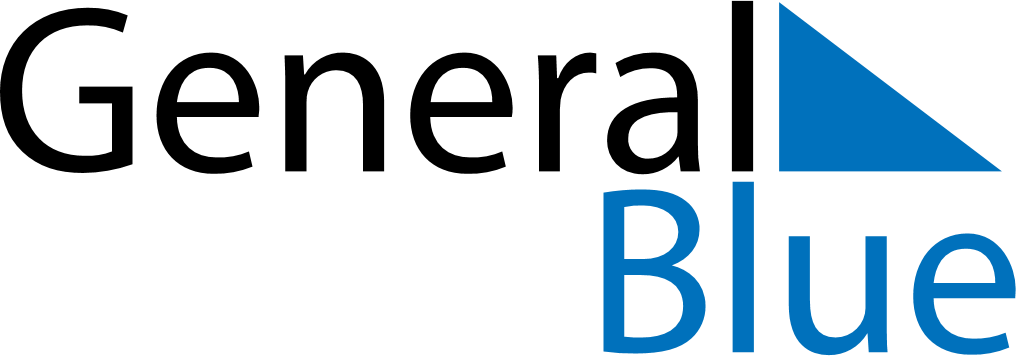 June 2018June 2018June 2018June 2018ArubaArubaArubaSundayMondayTuesdayWednesdayThursdayFridayFridaySaturday11234567889101112131415151617181920212222232425262728292930Dera Gai